S1. Word listEmotionality information of emotion words are from Lin and Yao (2016). Emotionality information of emotion-laden words are from Chen et al. (2015). Cantonese and Mandarin pronunciations are transcribed in IPA, with 5-level tone transcription (1 = low, 5 = high). S2. Baseline pupil diameter (averaged across the 200-ms window before stimulus onset) over trials by block by language. Vertical bars indicate standard deviations.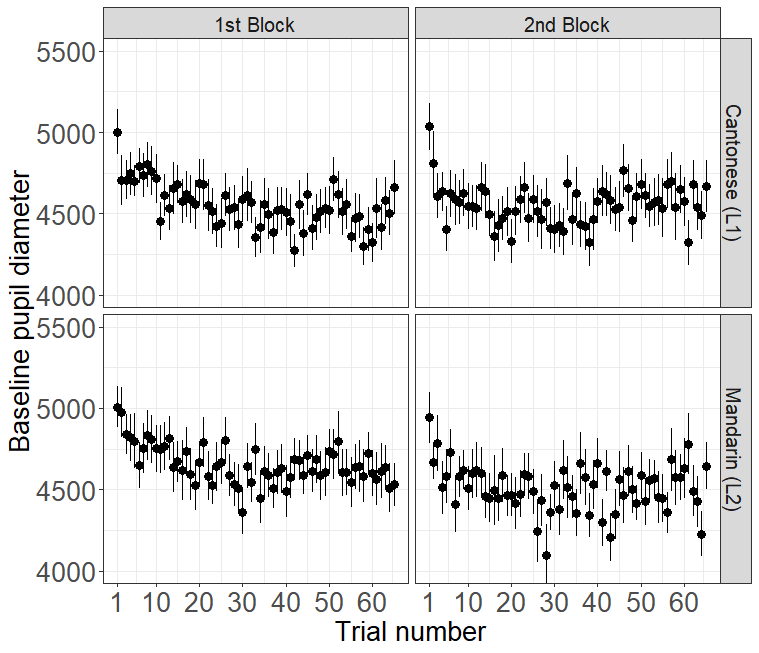 S3.  Average task-evoked pupil diameter in the 3000-ms analysis window, separated by block by language. Vertical bars indicate standard deviations.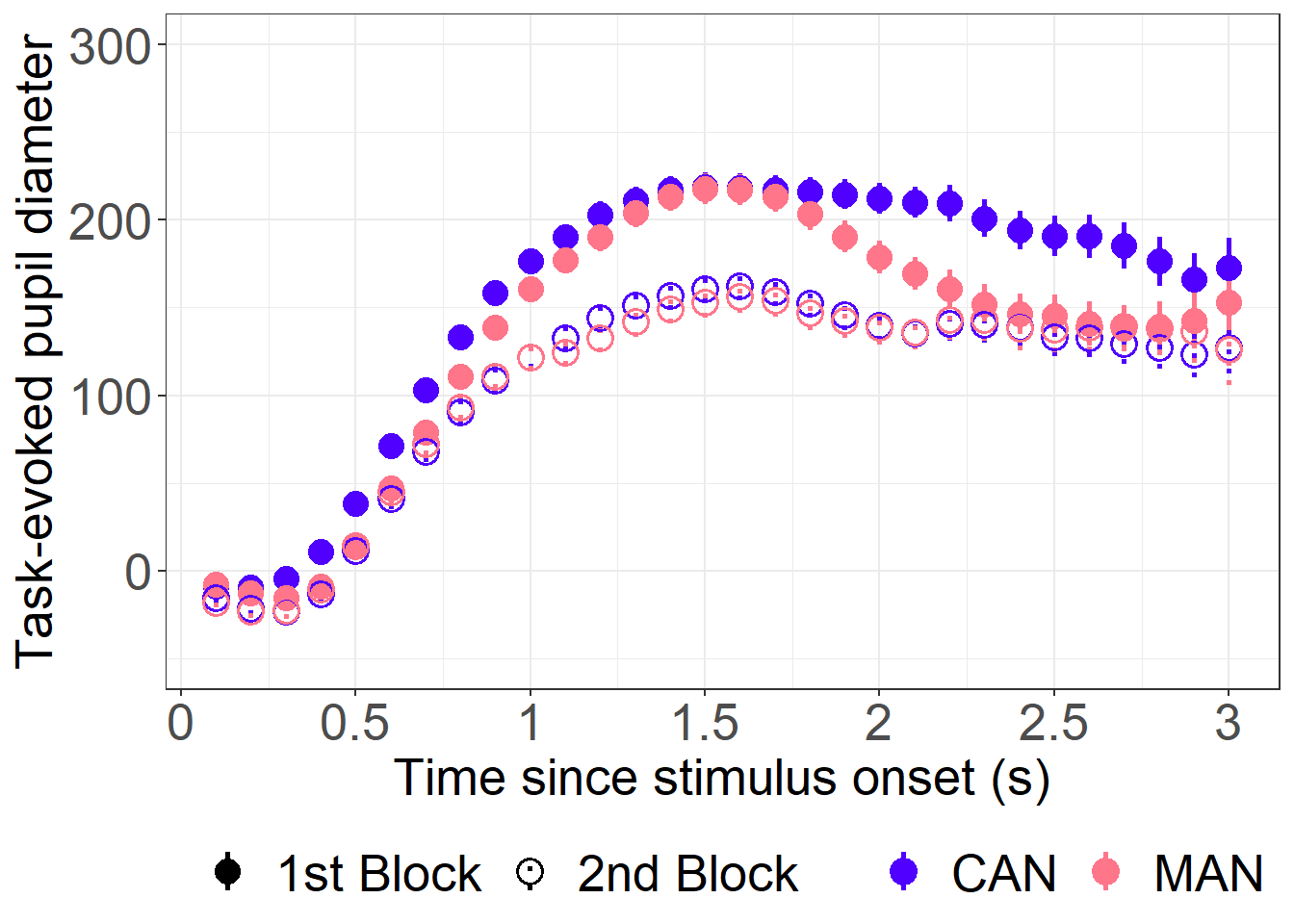 S4.  Summary of gamm.1a.AR in the analysis of Language × WordType effects 1. Model formula, with critical predictor terms in bold (the value of rho is obtained from a maximally similar model without autoregressive-1 correction, same in all subsequent models)gamm.1a.AR <- bam(PupilDiaAdjusted ~ Lang.WordType + s(Time) + s(Time, by = IsBlock2) + s(Gaze_x, Gaze_y, k=160) + s(TrialNO, k=40) + ti(Time, TrialNO, k = c(10, 20)) + s(SubjectiveFreq, k = 7) + ti(Time, SubjectiveFreq, k = c(10, 7)) + s(Time, by=Lang.WordType) + s(Time, SubjID, bs = "fs", m = 1, k = 4) + s(Time, WordID, bs = "fs", m = 1, k = 4),data= pupildata, method="fREML", discrete = TRUE,rho=0.93, AR.start= pupildata$start.event, family = "scat") 2. Model summaryS5.  Visualization of the effects of IsBlock2, TrialID, and SubjectiveFreq over time in gamm.1a.AR. For TrialID, the fitted response curves are plotted at the 25%- and 75%-point of the block; for SubjectiveFreq, the fitted curves are plotted at SubjectiveFreq is 2 and 6 (on a scale of 1-7). The shaded bands denote the pointwise 95%-confidence intervals.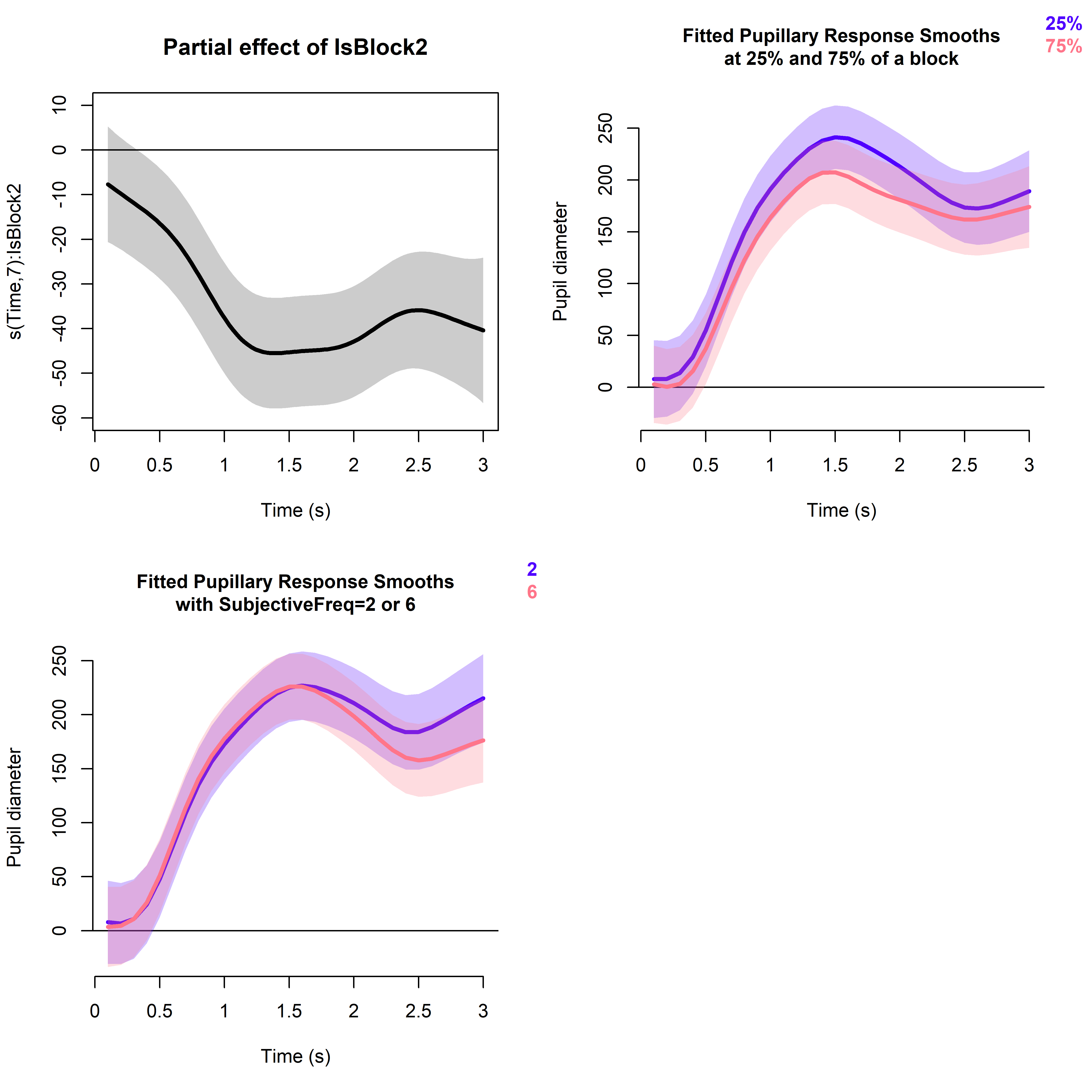 S6.  Summary of gamm.1b.AR in the analysis of Language × WordType effects 1. Model formula, with critical predictor terms in bold (the value of rho is obtained from a maximally similar model without autoregressive-1 correction, same in all subsequent models)gamm.1b.AR <- bam(PupilDiaAdjusted ~ s(Time) + s(Time, by = IsBlock2) + s(Gaze_x, Gaze_y, k=160) + s(TrialNO, k=40) + ti(Time, TrialNO, k = c(10, 20)) + s(SubjectiveFreq, k = 7) + ti(Time, SubjectiveFreq, k = c(10, 7)) + s(Time, by = IsCantonese) + s(Time, by = IsEL) + s(Time, by = IsEW) + s(Time, by = IsTB) + s(Time, by = IsC.EL) + s(Time, by = IsC.EW) + s(Time, by = IsC.TB) +s(Time, SubjID, bs = "fs", m = 1, k = 4) + s(Time, WordID, bs = "fs", m = 1, k = 4),data= pupildata, method= "fREML", discrete = TRUE,rho=0.93, AR.start= pupildata$start.event, family = "scat")2. Model summaryS7. Visualization of the partial effects of IsTB and IsC.TB over time in gamm.1b.AR. The shaded bands denote the pointwise 95%-confidence intervals.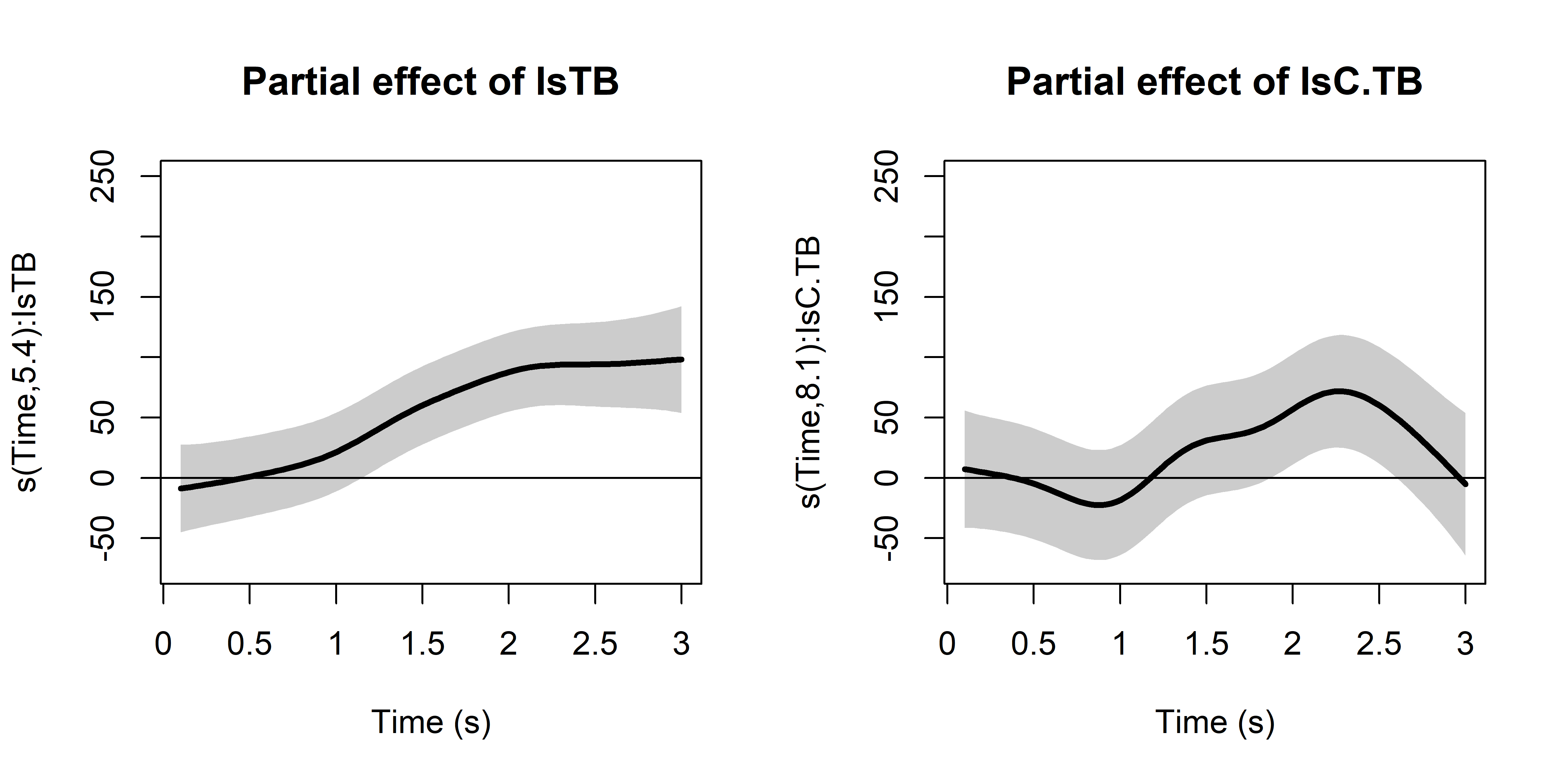 S8.  Summary of gamm.2a.AR in the analysis of Language × WordType × MandarinProficiency effects 1. Model formula, with critical predictor terms in bold (the value of rho is obtained from a maximally similar model without autoregressive-1 correction, same in all subsequent models)gamm.2a.AR <- bam(PupilDiaAdjusted ~ LangWtypeMprof + s(Time) + s(Time, by = IsBlock2) + s(Gaze_x, Gaze_y, k=160) + s(TrialNO, k=64) + ti(Time, TrialNO, k = c(10, 64)) + s(SubjectiveFreq, k = 7) + ti(Time, SubjectiveFreq, k = c(10, 7)) + s(Time, by = LangWtypeMprof) +s(Time, SubjID, bs = "fs", m = 1, k = 4) + s(Time, WordID, bs = "fs", m = 1, k = 4),data= pupildata.NeuTB, method= "fREML", discrete = TRUE,rho=0.94, AR.start= pupildata.NeuTB$start.event, family = "scat")	2. Model summaryS9.  Summary of gamm.2b.AR in the analysis of Language × WordType × MandarinProficiency effects 1. Model formula, with critical predictor terms in bold (the value of rho is obtained from a maximally similar model without autoregressive-1 correction, same in all subsequent models)gamm.2b.AR <- bam(PupilDiaAdjusted ~ Mprof + s(Time) + s(Time, by = IsBlock2) + s(Gaze_x, Gaze_y, k=160) + s(TrialNO, k=64) + ti(Time, TrialNO, k = c(10, 64)) + s(SubjectiveFreq, k = 7) + ti(Time, SubjectiveFreq, k = c(10, 7)) +   s(Time, by = Mprof) +   s(Time, by= IsC.LowP) + s(Time, by= IsTB.LowP) + s(Time, by= IsC.TB.LowP) +   s(Time, by= IsC.MidP) + s(Time, by= IsTB.MidP) + s(Time, by= IsC.TB.MidP) +   s(Time, by= IsC.HighP) + s(Time, by= IsTB.HighP) + s(Time, by= IsC.TB.HighP) +  s(Time, SubjID, bs = "fs", m = 1, k = 4) + s(Time, WordID, bs = "fs", m = 1, k = 4),data= pupildata.NeuTB, method= "fREML", discrete = TRUE,rho=0.94, AR.start= pupildata.NeuTB$start.event, family = "scat")2. Model summary S10.  Visualization of the partial effects of the critical binary variables over time for low-proficiency (top row), mid-proficiency (middle row), and high-proficiency (bottom row) bilinguals in gamm.2b.AR. The shaded bands denote the pointwise 95%-confidence intervals.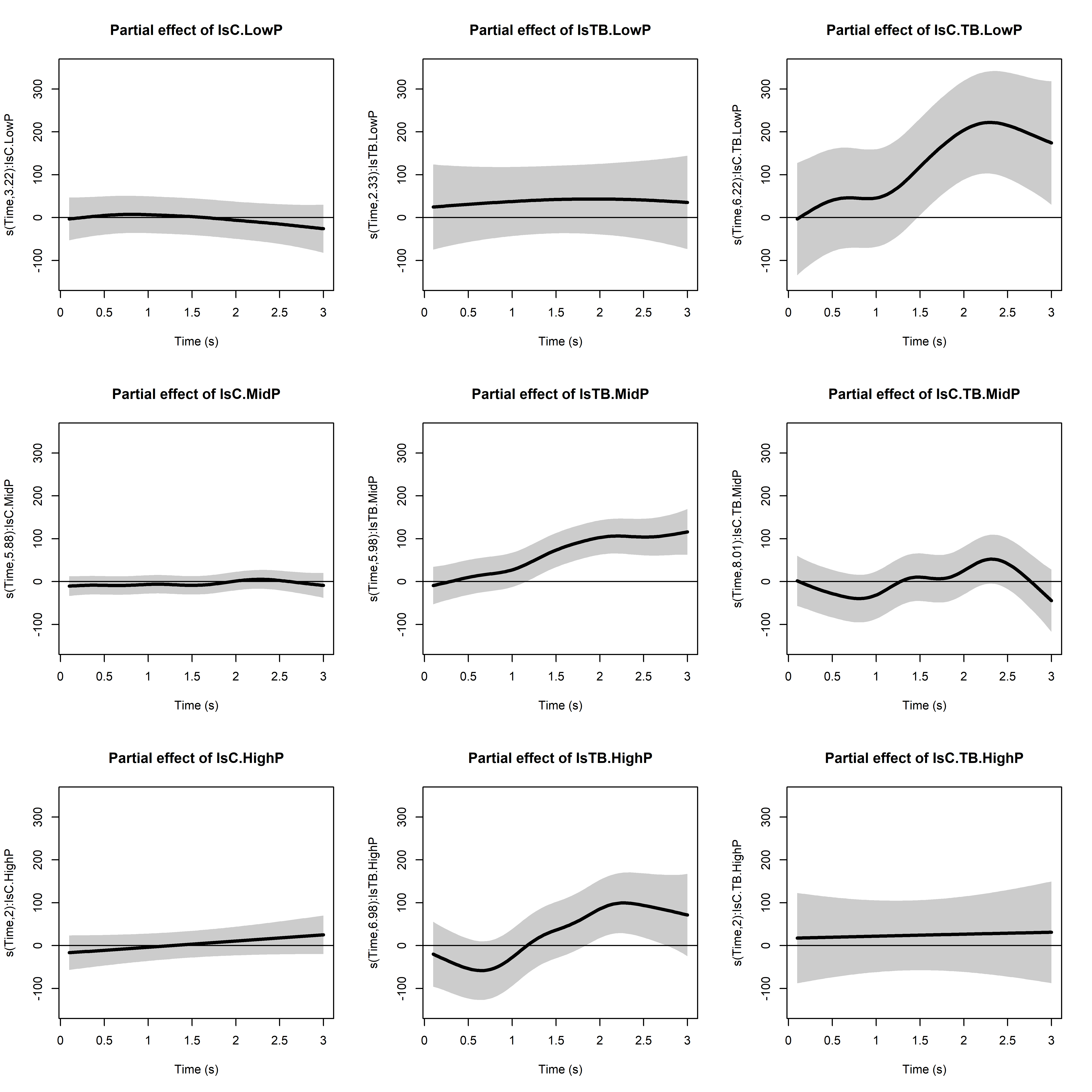 WordGlossCantonese pronunciationMandarin PronunciationWordTypeValenceEmotion CategoryEmotion Intensity畜生‘bastard’tsʰʊk̚55 saːŋ55ʈʂʰu51 ʂəŋ55TabooNegativeNANA大便‘feces’taːi22 piːn25ta51 pjɛn51TabooNegativeNANA放屁‘fart’fɔːŋ33 pʰei33faŋ51 pʰi51TabooNegativeNANA狗屎‘dog shit’kɐu25 siː25kou214 ʂɻ̩̩214TabooNegativeNANA賤人‘bitch’tsiːn22 jɐn21tɕjɛn51 ɻən25TabooNegativeNANA強奸‘rape’kʰœːŋ23 kaːn55tɕʰjaŋ25 tɕjɛn55TabooNegativeNANA去死‘go to die’hɵy33 sei25tɕʰy51 si214TabooNegativeNANA死亡‘death’sei25 mɔːŋ21si214 waŋ25TabooNegativeNANA性交‘intercourse’sɪŋ33 kaːu55ɕiŋ51 tɕjau55TabooNegativeNANA雜種‘bastard’tsaːp̚22 tsʊŋ25tsa25 ʈʂʊŋ214TabooNegativeNANA憤恨‘resentful’fɐn23 hɐn22fən51 həŋ51Emotion WordNegativeAngerHigh憤怒‘rage’fɐn23 nou22fən51 nu51Emotion WordNegativeAngerHigh激憤‘wrathful’kɪk̚55 fɐn23tɕi55 fən51Emotion WordNegativeAngerHigh忿怒‘angry’fɐn23 nou22 fən51 nu51Emotion WordNegativeAngerLow不平‘unhappy about unjust treatment to oneself or others’pɐt̚55 pʰɪŋ21pu51 pʰiŋ25Emotion WordNeutralAngerLow驚惶‘frightened’kɪŋ55 wɔːŋ21tɕiŋ55 hwaŋ214Emotion WordNegativeFearHigh恐慌‘panic’hʊŋ25 fɔːŋ55kʰʊŋ214 hwaŋ55Emotion WordNegativeFearHigh恐懼‘fear’hʊŋ25 kɵy22kʰʊŋ214 tɕy51Emotion WordNegativeFearHigh害怕‘afraid’hɔːy22 pʰaː33hai51 pʰa51Emotion WordNegativeFearLow驚慌‘terrified’kɪŋ55 fɔːŋ55tɕiŋ55 hwaŋ55Emotion WordNegativeFearLow心虛‘feeling guilty’sɐm55 hɵy55ɕin55 ɕy55Emotion WordNegativeFearLow熱愛‘love passionately’jiːt̚22 ɔːy33ɻɤ51 ai51Emotion WordPositiveHappyHigh振奮‘be inspired with enthusiasm’tsɐn55 fɐn23ʈʂən51 fən51Emotion WordPositiveHappyHigh自豪‘proud of oneself’tsiː22 hou21tsɹ̩51 hao25Emotion WordPositiveHappyHigh寬心‘relieved’fuːn55 sɐm55kʰwan55 ɕin55Emotion WordPositiveHappyLow逍遙‘leisurely’siːu55 jiːu21ɕjau55 jau25Emotion WordPositiveHappyLow自在‘comfortable with oneslef’tsiː22 tsɔːy22tsɹ̩51 tsai51Emotion WordPositiveHappyLow悲愴‘grief’pei55 tsʰɔːŋ33pei55 ʈʂʰwaŋ51Emotion WordNegativeSadHigh沉痛‘grief’tsʰɐm21 tʰʊŋ33ʈʂʰən25 tʊŋ51Emotion WordNegativeSadHigh絕望‘desperate’tsy:t̚22 mɔːŋ22tɕɥe25 waŋ51Emotion WordNegativeSadHigh後悔‘regretful’hɐu22 fuːy33hou51 hwei214Emotion WordNegativeSadLow寂寞‘lonely’tsɪk̚22 mɔːk̚22tɕi51 mwo51Emotion WordNeutralSadLow可惜‘pity’hɔː25 sɪk̚55kʰɤ214 ɕi55Emotion WordNeutralSadLow驚詫‘astonished’kɪŋ55 tsʰaː33tɕiŋ55 ʈʂʰa51Emotion WordNeutralSurpriseHigh驚奇‘surprised’kɪŋ55 kʰei21tɕiŋ55 tɕʰi25Emotion WordNeutralSurpriseHigh震驚‘shocked’tsɐn33 kɪŋ55ʈʂən51 tɕiŋ55Emotion WordNeutralSurpriseHigh吃驚‘surprised’hɛːk̚33 kɪŋ55ʈʂʰɻ̩̩̩55 tɕiŋ55Emotion WordNeutralSurpriseLow驚訝‘surprised’kɪŋ55 ŋaː22tɕiŋ55 ya51Emotion WordNeutralSurpriseLow奇怪‘strange’kʰei21 kʷaːi33tɕʰi25 kwai51Emotion WordNeutralSurpriseLow悲劇‘tragedy’pei55 kʰɛːk̚22pei55 tɕy51Emotion-laden WordNegativeNANA醜陋‘ugly’tsʰɐu25 lɐu22ʈʂʰou214 lou51Emotion-laden WordNegativeNANA洪水‘flood’hʊŋ21 sɵy25hʊŋ25 ʂwei214Emotion-laden WordNegativeNANA疾病‘disease’tsɐt22 pɪŋ22tɕi25 piŋ51Emotion-laden WordNegativeNANA禁止‘forbid’kɐm33 tsiː25tɕin51 ʈʂɻ̩̩214Emotion-laden WordNegativeNANA苦難‘hardship’fu25 naːn22kʰu214 nan51Emotion-laden WordNegativeNANA濫用‘abuse’laːm22 jʊŋ22lan51 jʊŋ51Emotion-laden WordNegativeNANA奴隸‘slave’nou21 tɐi22nu25 li51Emotion-laden WordNegativeNANA貧窮‘poverty’pʰɐn21 kʰʊŋ21pʰin25 tɕʰjʊŋ25Emotion-laden WordNegativeNANA囚犯‘prisoner’tsʰɐu21 faːn25tɕʰiu25 fan51Emotion-laden WordNegativeNANA弱點‘weakness’jœːk̚̚22 tiːm25ɻwo51 tjɛn214Emotion-laden WordNegativeNANA損害‘harm’syːn25 hɔːy22swən214 hai51Emotion-laden WordNegativeNANA陰暗‘dark and dim’jɐm55 ɐm33in55 an51Emotion-laden WordNegativeNANA有害‘harmful’jɐu23 hɔːy22jou214 hai51Emotion-laden WordNegativeNANA災難‘disaster’tsɔːy55 naːn22tsai55 nan51Emotion-laden WordNegativeNANA純潔‘pure, innocent’sɵn21 kiːt̚33ʈʂʰwən25 tɕjɛ25Emotion-laden WordPositiveNANA繁榮‘prosperous’faːn21 wɪŋ21fan25 ɻʊŋ25Emotion-laden WordPositiveNANA假日‘holiday’kaː33 jɐt̚22tɕia51 ɻ51Emotion-laden WordPositiveNANA獎賞‘reward’tsœːŋ25 sœːŋ25tɕjaŋ214 ʂaŋ214Emotion-laden WordPositiveNANA明亮‘bright’mɪŋ21 lœːŋ22miŋ25 ljaŋ51Emotion-laden WordPositiveNANA舒適‘comfortable’syː55 sɪk̚55ʂu55 ʂɻ̩̩51Emotion-laden WordPositiveNANA甜蜜‘sweet’tʰiːm21 mɐt̚22tʰjɛn25 mi51Emotion-laden WordPositiveNANA微笑‘smile’mei21 siːu33wei55 ɕjau51Emotion-laden WordPositiveNANA先進‘advanced’siːn55 tsɵn33ɕjɛn55 tɕin51Emotion-laden WordPositiveNANA幽默‘humor’jɐu55 mɐk̚22jou55 mwo51Emotion-laden WordPositiveNANA淵博‘knowledgeable’jyːn55 pɔːk̚33ɥɛn55 pwo25Emotion-laden WordPositiveNANA真誠‘sincere’tsɐn55 sɪŋ21ʈʂən55 ʈʂʰəŋ25Emotion-laden WordPositiveNANA珍貴‘precious’tsɐn55 kʷɐi33ʈʂən55 kwei51Emotion-laden WordPositiveNANA珠寶‘jewelry’tsyː55 pou25ʈʂu55 pao214Emotion-laden WordPositiveNANA背景‘background’puːy33 kɪŋ25pei51 tɕiŋ214Neutral FillerNANANA編輯‘edit’pʰiːn55 tsʰɐp̚55pjɛn55 tɕi25Neutral FillerNANANA操場‘stadium’tsʰou55 tsʰœːŋ21tsʰao55 ʈʂʰaŋ214Neutral FillerNANANA茶壺‘teapot’tsʰaː21 wuː25ʈʂʰa25 hu25Neutral FillerNANANA車輛‘vehicle’tsʰɛː55 lœːŋ25ʈʂʰɤ55 ljaŋ51Neutral FillerNANANA襯衫‘shirt’tsʰɐn33 saːm55ʈʂʰən51 ʂan55Neutral FillerNANANA抽屜‘drawer’tsʰɐu55 tʰɐi33ʈʂʰou55 tʰi51Neutral FillerNANANA窗簾‘curtain’tsʰœːŋ55 liːm25ʈʂʰwaŋ55 ljɛn25Neutral FillerNANANA詞典‘dictionary’tsʰiː21 tiːn25tsʰɹ̩25 tjɛn214Neutral FillerNANANA村莊‘village’tsʰyːn55 tsɔːŋ55tsʰwən55 ʈʂwaŋ55Neutral FillerNANANA地址‘address’tei22 tsiː25ti51 ʈʂɻ̩̩214Neutral FillerNANANA電報‘telegraph’tiːn22 pou33tjɛn51 pao51Neutral FillerNANANA電梯‘elevator’tiːn22 tʰɐi55tjɛn51 tʰi55Neutral FillerNANANA調查‘investigate’tiːu22 tsʰaː21tjau51 ʈʂʰa25Neutral FillerNANANA段落‘paragraph’tyːn22 lɔːk̚22twan51 lwo51Neutral FillerNANANA飛機‘airplane’fei55 kei55fei55 tɕi55Neutral FillerNANANA風俗‘conventions’fʊŋ55 tsʊk̚22fəŋ55 su25Neutral FillerNANANA覆蓋‘cover’fʊk̚55 kɔːy33fu51 kai51Neutral FillerNANANA附近‘nearby’fuː22 kɐn22fu51 tɕin51Neutral FillerNANANA觀察‘observe’kuːn55 tsʰaːt̚33kwan55 ʈʂʰa25Neutral FillerNANANA黑板‘blackboard’hɐk̚55 paːn25hei55 pan214Neutral FillerNANANA機場‘airport’kei55 tsʰœːŋ21tɕi55 ʈʂʰaŋ214Neutral FillerNANANA家具‘furniture’kaː55 kɵy22tɕia55 tɕy51Neutral FillerNANANA假設‘hypothesis’kaː25 tsʰiːt̚33tɕia214 ʂɤ51Neutral FillerNANANA肩膀‘shoulder’kiːn55 pɔːŋ25tɕjɛn55 paŋ214Neutral FillerNANANA剪刀‘scissors’tsiːn25 tou55tɕjɛn214 tao55Neutral FillerNANANA鏡子‘mirror’kɛːŋ33 tsiː25tɕiŋ51 tsɹ̩0Neutral FillerNANANA居民‘resident’kɵy55 mɐn21tɕy55 min25Neutral FillerNANANA卡車‘truck’kʰaː55 tsʰɛː55kʰa214 ʈʂʰɤ55Neutral FillerNANANA蠟燭‘candle’laːp̚22 tsʊk̚55la51 ʈʂu25Neutral FillerNANANA邏輯‘logic’lɔː21 tsʰɐp̚55lwo25 tɕi25Neutral FillerNANANA模仿‘imitate’mou21 fɔːŋ25mwo214 faŋ214Neutral FillerNANANA蘑菇‘mushroom’mɔː21 kuː25mwo25 ku55Neutral FillerNANANA皮膚‘skin’pʰei21 fuː55pʰi25 fu55Neutral FillerNANANA頻率‘frequency’pʰɐn21 lɵt̚22pʰin25 lv51Neutral FillerNANANA平衡‘balance’pʰɪŋ21 hɐŋ21pʰiŋ25 həŋ25Neutral FillerNANANA平臺‘platform’pʰɪŋ21 tʰɔːy21pʰiŋ25 tʰai25Neutral FillerNANANA氣球‘balloon’hei33 kʰɐu21tɕʰi51 tɕʰiu25Neutral FillerNANANA趨勢‘trend’tsʰɵy55 sɐi33tɕʰy55 ʂɻ̩̩51Neutral FillerNANANA時鐘‘clock’siː21 tsʊŋ55ʂɻ̩̩25 ʈʂʊŋ55Neutral FillerNANANA手錶‘watch’sɐu25 piːu55ʂou214 pjau214Neutral FillerNANANA手指‘finger’sɐu25 tsiː25ʂou214 ʈʂɻ̩̩̩214Neutral FillerNANANA蔬菜‘vegetable’sɔː55 tsʰɔːy33ʂu55 tsʰai51Neutral FillerNANANA提醒‘remind’tʰɐi21 sɛːŋ25tʰi25 ɕiŋ214Neutral FillerNANANA習慣‘habit’tsaːp̚22 kʷaːn33ɕi25 kwan51Neutral FillerNANANA細胞‘cell’sɐi33 paːu55ɕi51 pao55Neutral FillerNANANA細節‘detail’sɐi33 tsiːt̚33ɕi51 tɕjɛ25Neutral FillerNANANA信封‘envelope’sɵn33 fʊŋ55ɕin51 fəŋ55Neutral FillerNANANA信號‘signal’sɵn33 hou22ɕin51 hao51Neutral FillerNANANA行李‘luggage’hɐŋ21 lei23ɕiŋ25 li214Neutral FillerNANANA形狀‘shape’jɪŋ21 tsɔːŋ22ɕiŋ25 ʈʂwaŋ51Neutral FillerNANANA鑰匙‘key’jœːk̚22 siː21jao51 ʂɻ̩̩25Neutral FillerNANANA椅子‘chair’jiː25 tsiː25i214 tsɹ̩0Neutral FillerNANANA浴室‘bathroom’jʊk̚22 sɐt̚55y51 ʂɻ̩̩51Neutral FillerNANANA圓圈‘circle’jyːn21 hyːn55ɥɛn25 tɕʰɥɛn55Neutral FillerNANANA雜志‘magazine’tsaːp̚22 tsiː33tsa25 ʈʂɻ̩̩51Neutral FillerNANANA帳篷‘tent’tsœːŋ33 pʰʊŋ21ʈʂaŋ51 pʰəŋ25Neutral FillerNANANA姿勢‘pose’tsiː55 sɐi33tsɹ̩55 ʂɻ̩̩51Neutral FillerNANANA嘴巴‘mouth’tsɵy25 paː55tswei214 pa55Neutral FillerNANANA座位‘seat’tsɔː22 wɐi25tswo51 wei51Neutral FillerNANANAParametric coefficients:Parametric coefficients:Parametric coefficients:Parametric coefficients:Parametric coefficients:EstimateStd. Errort valuePr(>|t|)(Intercept)26.5213.731.930.053.LangWtypeC.NT-1.297.27-0.180.860LangWtypeM.EL14.349.011.590.111LangWtypeC.EL-10.368.87-1.170.243LangWtypeM.EW-11.319.24-1.220.221LangWtypeC.EW-2.349.02-0.260.796LangWtypeM.TB53.1613.683.891.0E-04***LangWtypeC.TB74.6113.395.572.5E-08***---Signif. Codes:  0 ‘***’ 0.001 ‘**’ 0.01 ‘*’ 0.05 ‘.’ 0.1 ‘ ‘ 1Signif. Codes:  0 ‘***’ 0.001 ‘**’ 0.01 ‘*’ 0.05 ‘.’ 0.1 ‘ ‘ 1Signif. Codes:  0 ‘***’ 0.001 ‘**’ 0.01 ‘*’ 0.05 ‘.’ 0.1 ‘ ‘ 1Signif. Codes:  0 ‘***’ 0.001 ‘**’ 0.01 ‘*’ 0.05 ‘.’ 0.1 ‘ ‘ 1Signif. Codes:  0 ‘***’ 0.001 ‘**’ 0.01 ‘*’ 0.05 ‘.’ 0.1 ‘ ‘ 1Signif. Codes:  0 ‘***’ 0.001 ‘**’ 0.01 ‘*’ 0.05 ‘.’ 0.1 ‘ ‘ 1Approximate significance of smooth terms:Approximate significance of smooth terms:Approximate significance of smooth terms:Approximate significance of smooth terms:Approximate significance of smooth terms:Approximate significance of smooth terms:edfRef.dfFp-values(Time)9.138.8949.61< 2E-16***s(Time):IsBlock27.008.459.17< 2E-16***s(Gaze_x,Gaze_y)123.58145.06187.97< 2E-16***s(TrialNO)3.254.066.751.8E-05***ti(Time,TrialNO)33.0148.662.014.2E-05***s(SubjectiveFreq)1.591.971.230.247ti(SubjectiveFreq,  Time)13.8221.401.620.038*s(Time):LangWtypeM.NT1.471.830.140.868s(Time):LangWtypeC.NT1.001.010.000.997s(Time):LangWtypeM.EL1.742.250.500.608s(Time):LangWtypeC.EL1.051.090.020.955s(Time):LangWtypeM.EW3.734.961.330.219s(Time):LangWtypeC.EW1.011.020.000.980s(Time):LangWtypeM.TB3.634.831.020.369s(Time):LangWtypeC.TB7.728.6710.33< 2E-16***s(Time,SubjID)189.62207.0015.07< 2E-16***s(Time,WordID)61.30508.000.19< 2E-16***---Signif. Codes:  0 ‘***’ 0.001 ‘**’ 0.01 ‘*’ 0.05 ‘.’ 0.1 ‘ ‘ 1Signif. Codes:  0 ‘***’ 0.001 ‘**’ 0.01 ‘*’ 0.05 ‘.’ 0.1 ‘ ‘ 1Signif. Codes:  0 ‘***’ 0.001 ‘**’ 0.01 ‘*’ 0.05 ‘.’ 0.1 ‘ ‘ 1Signif. Codes:  0 ‘***’ 0.001 ‘**’ 0.01 ‘*’ 0.05 ‘.’ 0.1 ‘ ‘ 1Signif. Codes:  0 ‘***’ 0.001 ‘**’ 0.01 ‘*’ 0.05 ‘.’ 0.1 ‘ ‘ 1Signif. Codes:  0 ‘***’ 0.001 ‘**’ 0.01 ‘*’ 0.05 ‘.’ 0.1 ‘ ‘ 1R-sq.(adj) =  0.212   Deviance explained = 17.8%R-sq.(adj) =  0.212   Deviance explained = 17.8%R-sq.(adj) =  0.212   Deviance explained = 17.8%R-sq.(adj) =  0.212   Deviance explained = 17.8%R-sq.(adj) =  0.212   Deviance explained = 17.8%R-sq.(adj) =  0.212   Deviance explained = 17.8%fREML =  71605  Scale est. = 1         n = 132173fREML =  71605  Scale est. = 1         n = 132173fREML =  71605  Scale est. = 1         n = 132173fREML =  71605  Scale est. = 1         n = 132173fREML =  71605  Scale est. = 1         n = 132173fREML =  71605  Scale est. = 1         n = 132173Parametric coefficients:Parametric coefficients:Parametric coefficients:Parametric coefficients:Parametric coefficients:Parametric coefficients:EstimateStd. Errort valuePr(>|t|)(Intercept)23.8513.691.740.081. --- --- --- --- --- ---Signif.codes:0 '***' 0.001 '**' 0.01 '*' 0.05 '.' 0.1 ' ' 1Signif.codes:0 '***' 0.001 '**' 0.01 '*' 0.05 '.' 0.1 ' ' 1Signif.codes:0 '***' 0.001 '**' 0.01 '*' 0.05 '.' 0.1 ' ' 1Signif.codes:0 '***' 0.001 '**' 0.01 '*' 0.05 '.' 0.1 ' ' 1Signif.codes:0 '***' 0.001 '**' 0.01 '*' 0.05 '.' 0.1 ' ' 1Signif.codes:0 '***' 0.001 '**' 0.01 '*' 0.05 '.' 0.1 ' ' 1Approximate significance of smooth terms:Approximate significance of smooth terms:Approximate significance of smooth terms:Approximate significance of smooth terms:Approximate significance of smooth terms:Approximate significance of smooth terms:edfRef.dfFp-values(Time)8.878.9549.84< 2e-16***s(Time):IsBlock26.928.379.17< 2e-16***s(Gaze_x,Gaze_y)122.14144.05189.54< 2e-16***s(TrialNO)3.354.196.811.4E-05***ti(Time,TrialNO)33.2549.002.042.6E-05***s(SubjectiveFreq)1.622.011.420.237ti(SubjectiveFreq,  Time)13.9521.581.620.036*s(Time):IsCantonese5.586.971.120.345s(Time):IsEL3.534.361.360.242s(Time):IsEW2.002.010.510.570s(Time):IsTB5.406.675.926.3E-06***s(Time):IsC.EL2.002.002.420.090.s(Time):IsC.EW2.012.010.320.724s(Time):IsC.TB8.109.194.152.2E-05***s(Time,SubjID)189.51208.0014.65< 2e-16***s(Time,WordID)60.77508.000.24< 2e-16*** --- --- --- --- --- ---Signif. codes:0 '***' 0.001 '**' 0.01 '*' 0.05 '.' 0.1 ' ' 1Signif. codes:0 '***' 0.001 '**' 0.01 '*' 0.05 '.' 0.1 ' ' 1Signif. codes:0 '***' 0.001 '**' 0.01 '*' 0.05 '.' 0.1 ' ' 1Signif. codes:0 '***' 0.001 '**' 0.01 '*' 0.05 '.' 0.1 ' ' 1Signif. codes:0 '***' 0.001 '**' 0.01 '*' 0.05 '.' 0.1 ' ' 1Signif. codes:0 '***' 0.001 '**' 0.01 '*' 0.05 '.' 0.1 ' ' 1R-sq.(adj) =  0.212   Deviance explained = 17.8%R-sq.(adj) =  0.212   Deviance explained = 17.8%R-sq.(adj) =  0.212   Deviance explained = 17.8%R-sq.(adj) =  0.212   Deviance explained = 17.8%R-sq.(adj) =  0.212   Deviance explained = 17.8%R-sq.(adj) =  0.212   Deviance explained = 17.8%fREML =  71636  Scale est. = 1         n = 132173fREML =  71636  Scale est. = 1         n = 132173fREML =  71636  Scale est. = 1         n = 132173fREML =  71636  Scale est. = 1         n = 132173fREML =  71636  Scale est. = 1         n = 132173fREML =  71636  Scale est. = 1         n = 132173Parametric coefficients:Parametric coefficients:Parametric coefficients:Parametric coefficients:Parametric coefficients:Parametric coefficients:EstimateStd. Errort valuePr(>|t|)(Intercept)38.6136.661.050.292LangWtypeMprofC.NT.LowP-0.0519.430.000.998LangWtypeMprofM.TB.LowP44.0738.231.150.249LangWtypeMprofC.TB.LowP157.5334.184.614.1E-06***LangWtypeMprofM.NT.HighP4.8548.500.100.920LangWtypeMprofC.NT.HighP6.6748.460.140.890LangWtypeMprofM.TB.HighP31.8054.480.580.559LangWtypeMprofC.TB.HighP64.7954.441.190.234LangWtypeMprofM.NT.MidP-7.6640.43-0.190.850LangWtypeMprofC.NT.MidP-12.3140.42-0.310.761LangWtypeMprofM.TB.MidP55.5642.731.300.194LangWtypeMprofC.TB.MidP50.5642.681.190.236 ---Signif. codes:  0 '***' 0.001 '**' 0.01 '*' 0.05 '.' 0.1 ' ' 1Signif. codes:  0 '***' 0.001 '**' 0.01 '*' 0.05 '.' 0.1 ' ' 1Signif. codes:  0 '***' 0.001 '**' 0.01 '*' 0.05 '.' 0.1 ' ' 1Signif. codes:  0 '***' 0.001 '**' 0.01 '*' 0.05 '.' 0.1 ' ' 1Signif. codes:  0 '***' 0.001 '**' 0.01 '*' 0.05 '.' 0.1 ' ' 1Signif. codes:  0 '***' 0.001 '**' 0.01 '*' 0.05 '.' 0.1 ' ' 1Approximate significance of smooth terms:Approximate significance of smooth terms:Approximate significance of smooth terms:Approximate significance of smooth terms:Approximate significance of smooth terms:Approximate significance of smooth terms:edfRef.dfFp-values(Time)7.767.9030.10< 2E-16***s(Time):IsBlock25.596.997.07< 2E-16***s(Gaze_x,Gaze_y)112.38136.50109.05< 2E-16***s(TrialNO)1.001.0110.990.001**ti(Time,TrialNO)23.1634.781.440.046*s(SubjectiveFreq)1.842.290.700.433ti(SubjectiveFreq,Time)11.4317.621.560.064.s(Time): LangWtypeMprofM.NT.LowP5.436.853.840.000***s(Time): LangWtypeMprofC.NT.LowP6.347.683.070.006**s(Time): LangWtypeMprofM.TB.LowP1.001.006.890.008**s(Time): LangWtypeMprofC.TB.LowP5.446.915.502.4E-06***s(Time): LangWtypeMprofM.NT.HighP6.527.825.497.8E-07***S(Time): LangWtypeMprofC.NT.HighP6.447.775.50< 2E-16***s(Time): LangWtypeMprofM.TB.HighP4.535.903.550.002**s(Time): LangWtypeMprofC.TB.HighP1.011.0119.469.8E-06***s(Time): LangWtypeMprofM.NT.MidP1.001.0020.196.9E-06***s(Time): LangWtypeMprofC.NT.MidP5.556.954.832.0E-05***s(Time): LangWtypeMprofM.TB.MidP4.716.118.26< 2E-16***S(Time): LangWtypeMprofC.TB.MidP7.548.5611.87< 2E-16***s(Time,SubjID)177.70208.009.80< 2E-16***s(Time,WordID)45.12279.000.220.000*** --- --- --- --- --- ---Signif. codes:  0 '***' 0.001 '**' 0.01 '*' 0.05 '.' 0.1 ' ' 1Signif. codes:  0 '***' 0.001 '**' 0.01 '*' 0.05 '.' 0.1 ' ' 1Signif. codes:  0 '***' 0.001 '**' 0.01 '*' 0.05 '.' 0.1 ' ' 1Signif. codes:  0 '***' 0.001 '**' 0.01 '*' 0.05 '.' 0.1 ' ' 1Signif. codes:  0 '***' 0.001 '**' 0.01 '*' 0.05 '.' 0.1 ' ' 1Signif. codes:  0 '***' 0.001 '**' 0.01 '*' 0.05 '.' 0.1 ' ' 1Rank: 1475/1476Rank: 1475/1476Rank: 1475/1476Rank: 1475/1476Rank: 1475/1476Rank: 1475/1476R-sq.(adj) =  0.238   Deviance explained = 20.1%R-sq.(adj) =  0.238   Deviance explained = 20.1%R-sq.(adj) =  0.238   Deviance explained = 20.1%R-sq.(adj) =  0.238   Deviance explained = 20.1%R-sq.(adj) =  0.238   Deviance explained = 20.1%R-sq.(adj) =  0.238   Deviance explained = 20.1%fREML =  41084  Scale est. = 1         n = 72042fREML =  41084  Scale est. = 1         n = 72042fREML =  41084  Scale est. = 1         n = 72042fREML =  41084  Scale est. = 1         n = 72042fREML =  41084  Scale est. = 1         n = 72042fREML =  41084  Scale est. = 1         n = 72042Parametric coefficients:Parametric coefficients:Parametric coefficients:Parametric coefficients:Parametric coefficients:Parametric coefficients:EstimateStd. Errort valuePr(>|t|)(Intercept)41.1436.491.130.260MprofHighP0.7248.260.020.988MprofMidP-10.6440.24-0.260.791Approximate significance of smooth terms:Approximate significance of smooth terms:Approximate significance of smooth terms:Approximate significance of smooth terms:Approximate significance of smooth terms:Approximate significance of smooth terms:edfRef.dfFp-values(Time)7.717.8725.22< 2E-16***s(Time):IsBlock25.697.106.94< 2E-16***s(Gaze_x,Gaze_y)111.37135.67109.49< 2E-16***s(TrialNO)1.011.0111.710.001**ti(Time,TrialNO)23.7335.641.530.022*s(SubjectiveFreq)1.852.310.780.389ti(SubjectiveFreq,  Time)11.5817.861.550.064.s(Time):MprofLowP7.408.255.37< 2E-16***s(Time):MprofHighP6.407.513.710.000***s(Time):MprofMidP1.001.004.830.027*s(Time):IsC.LowP3.223.940.480.704s(Time):IsTB.LowP2.332.590.290.706s(Time):IsC.TB.LowP6.227.673.150.002**s(Time):IsC.MidP5.887.250.860.525s(Time):IsTB.MidP5.997.305.120.000***s(Time):IsC.TB.MidP8.019.103.650.000***s(Time):IsC.HighP2.002.001.020.354s(Time):IsTB.HighP6.988.413.790.000***s(Time):IsC.TB.HighP2.002.000.180.834s(Time,SubjID)176.30207.009.65< 2E-16***s(Time,WordID)43.61279.000.234.8E-06***---Signif. codes:  0 '***' 0.001 '**' 0.01 '*' 0.05 '.' 0.1 ' ' 1Signif. codes:  0 '***' 0.001 '**' 0.01 '*' 0.05 '.' 0.1 ' ' 1Signif. codes:  0 '***' 0.001 '**' 0.01 '*' 0.05 '.' 0.1 ' ' 1Signif. codes:  0 '***' 0.001 '**' 0.01 '*' 0.05 '.' 0.1 ' ' 1Signif. codes:  0 '***' 0.001 '**' 0.01 '*' 0.05 '.' 0.1 ' ' 1Signif. codes:  0 '***' 0.001 '**' 0.01 '*' 0.05 '.' 0.1 ' ' 1Rank: 1475/1476Rank: 1475/1476Rank: 1475/1476Rank: 1475/1476Rank: 1475/1476Rank: 1475/1476R-sq.(adj) =  0.238   Deviance explained = 20.1%R-sq.(adj) =  0.238   Deviance explained = 20.1%R-sq.(adj) =  0.238   Deviance explained = 20.1%R-sq.(adj) =  0.238   Deviance explained = 20.1%R-sq.(adj) =  0.238   Deviance explained = 20.1%R-sq.(adj) =  0.238   Deviance explained = 20.1%fREML =  41060  Scale est. = 1         n = 72042fREML =  41060  Scale est. = 1         n = 72042fREML =  41060  Scale est. = 1         n = 72042fREML =  41060  Scale est. = 1         n = 72042fREML =  41060  Scale est. = 1         n = 72042fREML =  41060  Scale est. = 1         n = 72042